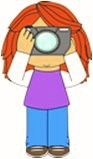 RAZISKOVALNA NALOGA Učenci višjih razredov bodo imeli možnost pripraviti raziskovalno nalogo s področja, ki jim je blizu. Nalogo bodo predstavili na tekmovanju mladih raziskovalcev.RAZISKOVALNA NALOGA Učenci višjih razredov bodo imeli možnost pripraviti raziskovalno nalogo s področja, ki jim je blizu. Nalogo bodo predstavili na tekmovanju mladih raziskovalcev.RAZISKOVALNA NALOGA Učenci višjih razredov bodo imeli možnost pripraviti raziskovalno nalogo s področja, ki jim je blizu. Nalogo bodo predstavili na tekmovanju mladih raziskovalcev.RAZISKOVALNA NALOGA Učenci višjih razredov bodo imeli možnost pripraviti raziskovalno nalogo s področja, ki jim je blizu. Nalogo bodo predstavili na tekmovanju mladih raziskovalcev.RAZISKOVALNA NALOGA Učenci višjih razredov bodo imeli možnost pripraviti raziskovalno nalogo s področja, ki jim je blizu. Nalogo bodo predstavili na tekmovanju mladih raziskovalcev.RAZISKOVALNA NALOGA Učenci višjih razredov bodo imeli možnost pripraviti raziskovalno nalogo s področja, ki jim je blizu. Nalogo bodo predstavili na tekmovanju mladih raziskovalcev.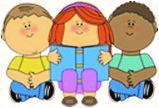 POT DO ZNANJADejavnost učne pomoči bo potekala kot individualno ali skupinsko delo oziroma delo v manjših skupinah.POT DO ZNANJADejavnost učne pomoči bo potekala kot individualno ali skupinsko delo oziroma delo v manjših skupinah.POT DO ZNANJADejavnost učne pomoči bo potekala kot individualno ali skupinsko delo oziroma delo v manjših skupinah.POT DO ZNANJADejavnost učne pomoči bo potekala kot individualno ali skupinsko delo oziroma delo v manjših skupinah.POT DO ZNANJADejavnost učne pomoči bo potekala kot individualno ali skupinsko delo oziroma delo v manjših skupinah.POT DO ZNANJADejavnost učne pomoči bo potekala kot individualno ali skupinsko delo oziroma delo v manjših skupinah.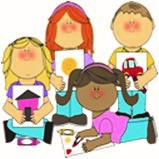 USTVARJALNICAZ različnimi ustvarjalnimi delavnicami bodo učenci spodbujali lastno aktivnost, inovativnost in ustvarjalnost. Ustvarjalnice bodo potekale v razredih ali ob primernem vremenu na prostem. Aktivnosti bodo potekale pred in po pouku. USTVARJALNICAZ različnimi ustvarjalnimi delavnicami bodo učenci spodbujali lastno aktivnost, inovativnost in ustvarjalnost. Ustvarjalnice bodo potekale v razredih ali ob primernem vremenu na prostem. Aktivnosti bodo potekale pred in po pouku. USTVARJALNICAZ različnimi ustvarjalnimi delavnicami bodo učenci spodbujali lastno aktivnost, inovativnost in ustvarjalnost. Ustvarjalnice bodo potekale v razredih ali ob primernem vremenu na prostem. Aktivnosti bodo potekale pred in po pouku. USTVARJALNICAZ različnimi ustvarjalnimi delavnicami bodo učenci spodbujali lastno aktivnost, inovativnost in ustvarjalnost. Ustvarjalnice bodo potekale v razredih ali ob primernem vremenu na prostem. Aktivnosti bodo potekale pred in po pouku. USTVARJALNICAZ različnimi ustvarjalnimi delavnicami bodo učenci spodbujali lastno aktivnost, inovativnost in ustvarjalnost. Ustvarjalnice bodo potekale v razredih ali ob primernem vremenu na prostem. Aktivnosti bodo potekale pred in po pouku. USTVARJALNICAZ različnimi ustvarjalnimi delavnicami bodo učenci spodbujali lastno aktivnost, inovativnost in ustvarjalnost. Ustvarjalnice bodo potekale v razredih ali ob primernem vremenu na prostem. Aktivnosti bodo potekale pred in po pouku. 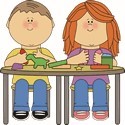 POČITNIŠKE DELAVNICEBodo potekale v času počitnic. Počitniške delavnice bodo namenjene ustvarjalnemu, sproščenemu in kakovostnemu preživljanju prostega časa s prijatelji in vrstniki. O počitniških dejavnostih vas bomo obveščali sproti.POČITNIŠKE DELAVNICEBodo potekale v času počitnic. Počitniške delavnice bodo namenjene ustvarjalnemu, sproščenemu in kakovostnemu preživljanju prostega časa s prijatelji in vrstniki. O počitniških dejavnostih vas bomo obveščali sproti.POČITNIŠKE DELAVNICEBodo potekale v času počitnic. Počitniške delavnice bodo namenjene ustvarjalnemu, sproščenemu in kakovostnemu preživljanju prostega časa s prijatelji in vrstniki. O počitniških dejavnostih vas bomo obveščali sproti.POČITNIŠKE DELAVNICEBodo potekale v času počitnic. Počitniške delavnice bodo namenjene ustvarjalnemu, sproščenemu in kakovostnemu preživljanju prostega časa s prijatelji in vrstniki. O počitniških dejavnostih vas bomo obveščali sproti.POČITNIŠKE DELAVNICEBodo potekale v času počitnic. Počitniške delavnice bodo namenjene ustvarjalnemu, sproščenemu in kakovostnemu preživljanju prostega časa s prijatelji in vrstniki. O počitniških dejavnostih vas bomo obveščali sproti.POČITNIŠKE DELAVNICEBodo potekale v času počitnic. Počitniške delavnice bodo namenjene ustvarjalnemu, sproščenemu in kakovostnemu preživljanju prostega časa s prijatelji in vrstniki. O počitniških dejavnostih vas bomo obveščali sproti.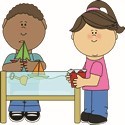 MED NAMI ŽIVIJOZ različnimi prostovoljskimi akcijami bodo učenci krepili solidarnost, se učili strpnosti in soodvisnosti. V okviru te dejavnosti se bodo učenci lahko udeležili tudi učenja hrvaškega jezika, ki bo potekalo pred ali po pouku.MED NAMI ŽIVIJOZ različnimi prostovoljskimi akcijami bodo učenci krepili solidarnost, se učili strpnosti in soodvisnosti. V okviru te dejavnosti se bodo učenci lahko udeležili tudi učenja hrvaškega jezika, ki bo potekalo pred ali po pouku.MED NAMI ŽIVIJOZ različnimi prostovoljskimi akcijami bodo učenci krepili solidarnost, se učili strpnosti in soodvisnosti. V okviru te dejavnosti se bodo učenci lahko udeležili tudi učenja hrvaškega jezika, ki bo potekalo pred ali po pouku.MED NAMI ŽIVIJOZ različnimi prostovoljskimi akcijami bodo učenci krepili solidarnost, se učili strpnosti in soodvisnosti. V okviru te dejavnosti se bodo učenci lahko udeležili tudi učenja hrvaškega jezika, ki bo potekalo pred ali po pouku.MED NAMI ŽIVIJOZ različnimi prostovoljskimi akcijami bodo učenci krepili solidarnost, se učili strpnosti in soodvisnosti. V okviru te dejavnosti se bodo učenci lahko udeležili tudi učenja hrvaškega jezika, ki bo potekalo pred ali po pouku.MED NAMI ŽIVIJOZ različnimi prostovoljskimi akcijami bodo učenci krepili solidarnost, se učili strpnosti in soodvisnosti. V okviru te dejavnosti se bodo učenci lahko udeležili tudi učenja hrvaškega jezika, ki bo potekalo pred ali po pouku.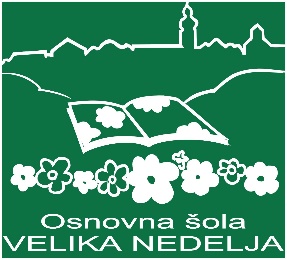 POPESTRIMO ŠOLO 2016–2021POPESTRIMO ŠOLO 2016–2021POPESTRIMO ŠOLO 2016–2021POPESTRIMO ŠOLO 2016–2021POPESTRIMO ŠOLO 2016–2021POPESTRIMO ŠOLO 2016–2021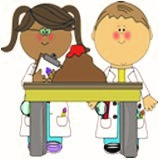 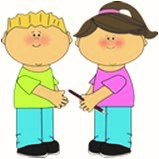 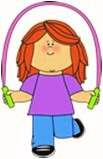 Program POPESTRIMO ŠOLO  2016–21V okviru POŠ-a ponujamo paleto vsebinsko bogatih dejavnosti, ki bodo potekale med leti 2016 do 2021. Vsaka dejavnost se bo izvajala raznolikih delavnicah, primernih za različne starostne skupine. O vsebini in poteku posameznih podaktivnosti bodo učenci podrobneje obveščeni sproti.Program POPESTRIMO ŠOLO  2016–21V okviru POŠ-a ponujamo paleto vsebinsko bogatih dejavnosti, ki bodo potekale med leti 2016 do 2021. Vsaka dejavnost se bo izvajala raznolikih delavnicah, primernih za različne starostne skupine. O vsebini in poteku posameznih podaktivnosti bodo učenci podrobneje obveščeni sproti.Program POPESTRIMO ŠOLO  2016–21V okviru POŠ-a ponujamo paleto vsebinsko bogatih dejavnosti, ki bodo potekale med leti 2016 do 2021. Vsaka dejavnost se bo izvajala raznolikih delavnicah, primernih za različne starostne skupine. O vsebini in poteku posameznih podaktivnosti bodo učenci podrobneje obveščeni sproti.Program POPESTRIMO ŠOLO  2016–21V okviru POŠ-a ponujamo paleto vsebinsko bogatih dejavnosti, ki bodo potekale med leti 2016 do 2021. Vsaka dejavnost se bo izvajala raznolikih delavnicah, primernih za različne starostne skupine. O vsebini in poteku posameznih podaktivnosti bodo učenci podrobneje obveščeni sproti.Program POPESTRIMO ŠOLO  2016–21V okviru POŠ-a ponujamo paleto vsebinsko bogatih dejavnosti, ki bodo potekale med leti 2016 do 2021. Vsaka dejavnost se bo izvajala raznolikih delavnicah, primernih za različne starostne skupine. O vsebini in poteku posameznih podaktivnosti bodo učenci podrobneje obveščeni sproti.Program POPESTRIMO ŠOLO  2016–21V okviru POŠ-a ponujamo paleto vsebinsko bogatih dejavnosti, ki bodo potekale med leti 2016 do 2021. Vsaka dejavnost se bo izvajala raznolikih delavnicah, primernih za različne starostne skupine. O vsebini in poteku posameznih podaktivnosti bodo učenci podrobneje obveščeni sproti.Program POPESTRIMO ŠOLO  2016–21V okviru POŠ-a ponujamo paleto vsebinsko bogatih dejavnosti, ki bodo potekale med leti 2016 do 2021. Vsaka dejavnost se bo izvajala raznolikih delavnicah, primernih za različne starostne skupine. O vsebini in poteku posameznih podaktivnosti bodo učenci podrobneje obveščeni sproti.URNIKDejavnosti bodo potekale med tednom, nekatere pa ob sobotah in v času počitnic. Urniki dejavnosti bodo objavljeni na oglasni deski v šoli. URNIKDejavnosti bodo potekale med tednom, nekatere pa ob sobotah in v času počitnic. Urniki dejavnosti bodo objavljeni na oglasni deski v šoli. URNIKDejavnosti bodo potekale med tednom, nekatere pa ob sobotah in v času počitnic. Urniki dejavnosti bodo objavljeni na oglasni deski v šoli. URNIKDejavnosti bodo potekale med tednom, nekatere pa ob sobotah in v času počitnic. Urniki dejavnosti bodo objavljeni na oglasni deski v šoli. SODELOVANJEV okviru nekaterih dejavnosti bomo sodelovali z Ljudsko univerzo Ormož in  Mladinskim centrom Ormož,  Knjižnico Franca Ksavra Meška Ormož, Centrom ponovne uporabe Ormož, KD Simon Gregorčič Velika Nedelja in posameznimi podjetniki iz lokalnega okolja.SODELOVANJEV okviru nekaterih dejavnosti bomo sodelovali z Ljudsko univerzo Ormož in  Mladinskim centrom Ormož,  Knjižnico Franca Ksavra Meška Ormož, Centrom ponovne uporabe Ormož, KD Simon Gregorčič Velika Nedelja in posameznimi podjetniki iz lokalnega okolja.SODELOVANJEV okviru nekaterih dejavnosti bomo sodelovali z Ljudsko univerzo Ormož in  Mladinskim centrom Ormož,  Knjižnico Franca Ksavra Meška Ormož, Centrom ponovne uporabe Ormož, KD Simon Gregorčič Velika Nedelja in posameznimi podjetniki iz lokalnega okolja.DEJAVNOSTI V PROGRAMU POPESTRIMO ŠOLOBRALNI KLUBS pravljičnimi uricami (v slovenskem in tujem jeziku), spoznavanjem z e-knjigo in delavnicami kreativnega pisanja bomo spodbujali branje, pisanje, širili besedni zaklad in krepili bralno kulturo. Nekatere bralne dejavnosti bodo podkrepljene z ustvarjalnimi, plesnimi ali glasbenimi delavnicami. Aktivnosti bodo potekale pred in po pouku.DEJAVNOSTI V PROGRAMU POPESTRIMO ŠOLOBRALNI KLUBS pravljičnimi uricami (v slovenskem in tujem jeziku), spoznavanjem z e-knjigo in delavnicami kreativnega pisanja bomo spodbujali branje, pisanje, širili besedni zaklad in krepili bralno kulturo. Nekatere bralne dejavnosti bodo podkrepljene z ustvarjalnimi, plesnimi ali glasbenimi delavnicami. Aktivnosti bodo potekale pred in po pouku.DEJAVNOSTI V PROGRAMU POPESTRIMO ŠOLOBRALNI KLUBS pravljičnimi uricami (v slovenskem in tujem jeziku), spoznavanjem z e-knjigo in delavnicami kreativnega pisanja bomo spodbujali branje, pisanje, širili besedni zaklad in krepili bralno kulturo. Nekatere bralne dejavnosti bodo podkrepljene z ustvarjalnimi, plesnimi ali glasbenimi delavnicami. Aktivnosti bodo potekale pred in po pouku.DEJAVNOSTI V PROGRAMU POPESTRIMO ŠOLOBRALNI KLUBS pravljičnimi uricami (v slovenskem in tujem jeziku), spoznavanjem z e-knjigo in delavnicami kreativnega pisanja bomo spodbujali branje, pisanje, širili besedni zaklad in krepili bralno kulturo. Nekatere bralne dejavnosti bodo podkrepljene z ustvarjalnimi, plesnimi ali glasbenimi delavnicami. Aktivnosti bodo potekale pred in po pouku.DEJAVNOSTI V PROGRAMU POPESTRIMO ŠOLOBRALNI KLUBS pravljičnimi uricami (v slovenskem in tujem jeziku), spoznavanjem z e-knjigo in delavnicami kreativnega pisanja bomo spodbujali branje, pisanje, širili besedni zaklad in krepili bralno kulturo. Nekatere bralne dejavnosti bodo podkrepljene z ustvarjalnimi, plesnimi ali glasbenimi delavnicami. Aktivnosti bodo potekale pred in po pouku.DEJAVNOSTI V PROGRAMU POPESTRIMO ŠOLOBRALNI KLUBS pravljičnimi uricami (v slovenskem in tujem jeziku), spoznavanjem z e-knjigo in delavnicami kreativnega pisanja bomo spodbujali branje, pisanje, širili besedni zaklad in krepili bralno kulturo. Nekatere bralne dejavnosti bodo podkrepljene z ustvarjalnimi, plesnimi ali glasbenimi delavnicami. Aktivnosti bodo potekale pred in po pouku.DEJAVNOSTI V PROGRAMU POPESTRIMO ŠOLOBRALNI KLUBS pravljičnimi uricami (v slovenskem in tujem jeziku), spoznavanjem z e-knjigo in delavnicami kreativnega pisanja bomo spodbujali branje, pisanje, širili besedni zaklad in krepili bralno kulturo. Nekatere bralne dejavnosti bodo podkrepljene z ustvarjalnimi, plesnimi ali glasbenimi delavnicami. Aktivnosti bodo potekale pred in po pouku.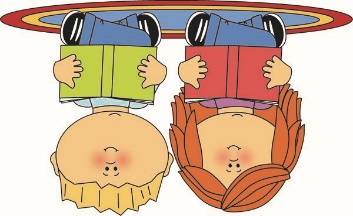 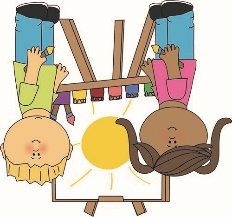 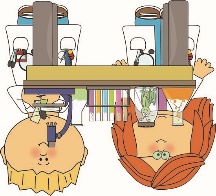 BRIHTNE GLAVICEDejavnost je namenjena vsem učencem vedoželjnim znanj s področja naravoslovja. Z učenci nižjih razredov bomo izvajali naravoslovne eksperimente (opazovali, merili rezultate). Posvetili se bomo tudi  dejavnostim s področja astronomije in logike.  EKOKLUBVodilo te dejavnosti je spodbujanje okolju prijaznega vedenja. Na šoli bomo vzpostavili skupino učencev, ki bo spodbujala pomen ohranjanja čistega in zdravega okolja. V okviru ekokluba se bodo učeni  posvečali tudi inovativni ponovni uporabi stvari, pri čemer bomo sodelovali tudi s Centrom ponovne uporabe Ormož.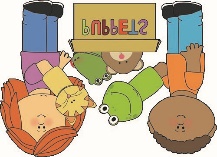 ODRSKA  UMETNOSTOb bogati gledališki dejavnosti na naši šoli smo se odločili, da učencem še dodatno ponudimo možnost javnega nastopanja na gledališkem odru na predstavah ali prireditvah. V okviru te dejavnosti bomo sodelovali tudi s Kulturnim društvom Simon Gregorčič Velika Nedelja.POPESTRIMO DANDejavnost  je namenjena spodbujanju zavedanja pomena zdravja, s pomočjo športnih in kuharskih dejavnosti. Aktivnost bo potekala po pouku.